Dear Class 2, I hope you have all been well and been staying safe since I last saw you. I hope you have been making the most of your time at home to share your amazing learning with your adults and have still managed to have fun!I love being a teacher and the most rewarding part is getting to teach all of you, so it has been very strange at school without you! I have really missed having you in class sharing your weird and wonderful stories with me. I can’t wait to hear all about your time at home when we are back! I am still your teacher and proud of all of you during this time. I think about you every day and I cannot wait to share in your learning journey when I see you all again! I hope you are staying safe and busy. You were given a home learning pack to have a go at in the weeks leading up to Easter. I have made some lovely learning jobs for you after Easter and we are going to be uploading these to the school website each week for you all to complete. There will be a Maths and English job to complete each day. There will also be a grid of different activities from different subjects (like our Homework Menus) – I would like you to complete 3 of these activities each week. If you have any queries about the work please feel free to contact me by email at y.harker300@durhamlearning.net. I would also love to see photos/read comments about your learning: We are going to create a section of our class blog to show off our home learning. Please check the blog regularly because you will be able to see what all your classmates are getting up to.I hope you all enjoy these home learning jobs and stay safe. I look forward to seeing all of you as soon as we can. Remember to let your light shine and that after every storm there is a rainbow! Miss Harker 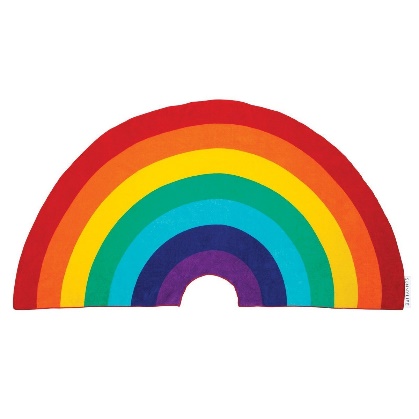 